MAP v ORP LysáCZ.02.3.68/0.0/0.0/20_082/00199571. jednání Řídicího výboruProgram: Úvodní slovo, přivítání Představení realizačního týmu MAP Lysá nad LabemUstanovení řídicího výboru a jmenování jednotlivých členůSchválení statutu a jednacího řáduSchválení přílohy Strategického rámce (Investiční priority – seznam projektových záměrů)Ustanovení pracovních skupin a informace o následujících aktivitách projektuDotazy, diskuse a ukončeníZahájeníJednání zahájil ředitel Dolního Pojizeří z.ú. (realizátora projektu MAP v ORP Lysá) Jindřich Hlavatý, který přivítal přítomné a konstatoval, že je přítomna nadpoloviční většina současných navrhovaných členů řídicího výboru MAP. Řídící výbor MAP je tak usnášení schopný. Všechny připravené materiály, o kterých bude Řídící výbor MAP jednat byly zaslány všem členům spolu s pozvánkou.Po zahájení poděkoval všem přítomným, že byli ochotni se zapojit do Řídícího výboru MAP a jeho činnosti. Dále představil organizaci Dolní Pojizeří z.ú. a činnosti, které vykonává a území, ve kterém je projekt MAP v ORP Lysá realizován. Následovalo představení organizačních složek ústavu, kterými jsou:               1. MAS Polabí a Dolní Pojizeří              2. DMO Kraj Rudolfa IIPo tomto úvodním slově seznámil ředitel přítomné s programem. Jelikož nikdo nenavrhl žádný bod na doplnění, dal o programu hlasovat.Usnesení 1/1: Řídící výbor MAP schvaluje program jednání.PRO:	7PROTI:	0ZDRŽEL SE:	0Představení realizačního týmuJindřich Hlavatý představil projekt MAP v ORP Lysá. V ORP proběhla realizace projektu MAP I., kterou realizovala jiná organizace. Projekt MAP I. byl tzv. plánovací. Projekt MAP II., který měl navazovat na projekt MAP I. a v jeho rámci měla probíhat realizace plánovaných aktivit, již však realizován nebyl.Nynějšímu projektu MAP byl vydán právní akt 15. 9. 2021.Následně byl představen realizační tým projektu MAP v ORP Lysá.Složení řídicího výboruNěkolik členů Řídícího výboru MAP působilo již v předchozím projektu MAP I. Řídící výbor byl sestaven v souladu s „Pravidly pro MAP“.Usnesení 2/1: Řídící výbor MAP schvaluje složení Řídícího výboru MAP.PRO:	7PROTI:	0ZDRŽEL SE:	0Volba předseda/předsedkyně řídicího výboruJindřich Hlavatý požádal o nominaci na funkci předsedy Řídícího výboru. Jediný návrh byl na paní Mgr. Ludmilu Šimkovou, zástupkyni organizace Maminky dětem z.s. a místostarostku města Milovice. Jelikož nebyl jiný návrh, dal Jindřich Hlavatý o návrhu hlasovat.Usnesení 3/1: Řídící výbor MAP volí předsedkyní Řídícího výboru MAP Mgr. Ludmilu Šimkovou.PRO:	7PROTI:	0ZDRŽEL SE:	0Schválení Statutu a Jednacího řádu Jindřich Hlavatý, představil Statut a Jednací řád Řídícího výboru MAP.V rámci diskuze bylo navrženo, aby do Jednacího řádu bylo přidáno hlasování on-line a hlasování per-rollam. Důvodem k tomuto kroku je covid a s tím související případná omezení a případná operativnost při hlasování. Úprava byla na místě provedena a následně bylo o jednotlivých dokumentech hlasováno.Usnesení 4/1: Řídící výbor MAP schvaluje Statut.PRO:	7PROTI:	0ZDRŽEL SE:	0Usnesení 5/1: Řídící výbor MAP schvaluje Jednací řád.PRO:	7PROTI:	0ZDRŽEL SE:	0Aktualizace přílohy Strategického rámce (Investiční priority – seznam projektových záměrů)Jedním z povinných výstupů projektu MAP je Strategický rámec MAP. Jedná se o seznam investičních projektových záměrů mateřských škol, základních škol, základních uměleckých škol a neziskových organizací, věnujících se vzdělávání. Aby mohli žádat o dotace na své projekty (v rámci fondů EU a národních dotačních programů), musí tyto projekty být uvedeny ve Strategickém rámci MAP. Pokud projekt v Strategickém rámci MAP uveden není, nemůže škola/nezisková organizace o dotaci žádat.Školy byly vyzvány, aby zkontrolovaly Seznam investičních záměrů škol ORP Lysá nad Labem. Trvající projektové záměry i nové projektové záměry školy zasílaly, pokud bylo potřeba doplnit či pozměnit původní znění, případně měly vypsat úplně nové investiční záměry.Aktualizace Strategického rámce MAP je možná 1x za 6 měsíců, další možnost aktualizace bude možná v dubnu 2022.Ze základních a mateřských škol neprojevila zájem pouze MŠ Kostička, Milovice – Mladá.V rámci diskuse bylo zmíněno, že některé školy své odhady investičních priorit zřejmě podcenily. Jiné naopak odevzdaly odhad vyšší.Usnesení 6/1: Řídící výbor MAP schvaluje aktualizaci Strategického rámce MAP v předloženém znění..PRO:	7PROTI:	0ZDRŽEL SE:	0Různé a ukončeníV rámci diskuse nebyly již žádné připomínky ani dotazy. Jindřich Hlavatý proto poděkoval všem přítomným za účast a jednání řídicího výboru ukončil.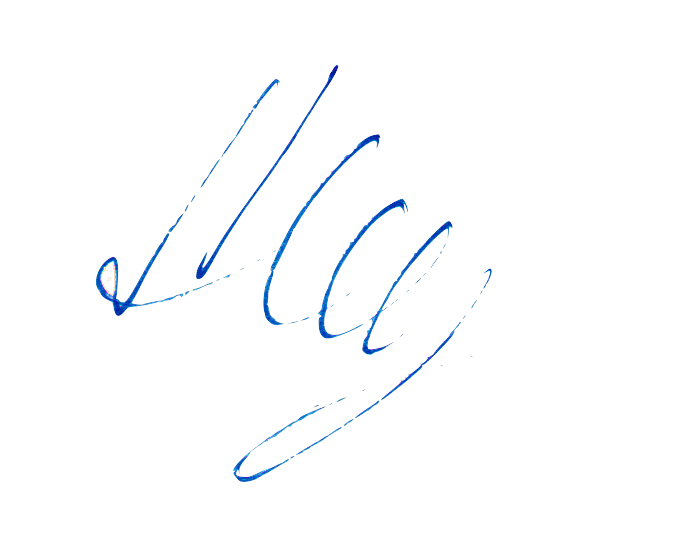 Zapsala: Zuzana Kodrlová Zelenková	Mgr. Jindřich Hlavatý, PhD.	ředitel	Dolní Pojizeří z.ú.Datum:9. 11. 2021 od 15:00 hodinMísto:kancelář Dolního Pojizeří, Československé armády 29, Lysá nad Labem (2.patro)Přítomni:dle prezenční listiny